Correction CE2Programme de travail du mardi 14 avrilDictée :Un éléphant d’Afrique vivait près d’un fleuve. La ville d’à côté abritait un mammifère. Nous étions à l’aventure quand vous avons quitté notre congénère. Alors le boulanger et la grenouille entendirent un bruit assez fort. Avant cela, ils avaient entendu comme un cri. Jules : Mon cerf-volant favori met la pagaille dans le gang. Ce gadget est une sacrée trouvaille. Conjugaison :Ils jouent aux échecs.   ils jouaient aux échecs. Demain, tu seras grand.  hier, tu étais grand.Vous ne pouvez pas chanter.  vous ne pouviez pas chanter. J’ai un coup de soleil.   j’avais un coup de soleil. Produire   je produisais des ours en peluche. Apprendre  j’apprenais beaucoup de langues. Enlever  tu enlevais les étiquettes des vêtements.accrocher   nous accrochions de nouveaux rideaux. Envahir  les extraterrestres envahissaient la terre. détruire   le méchant détruisait le gâteau. Calculs :		 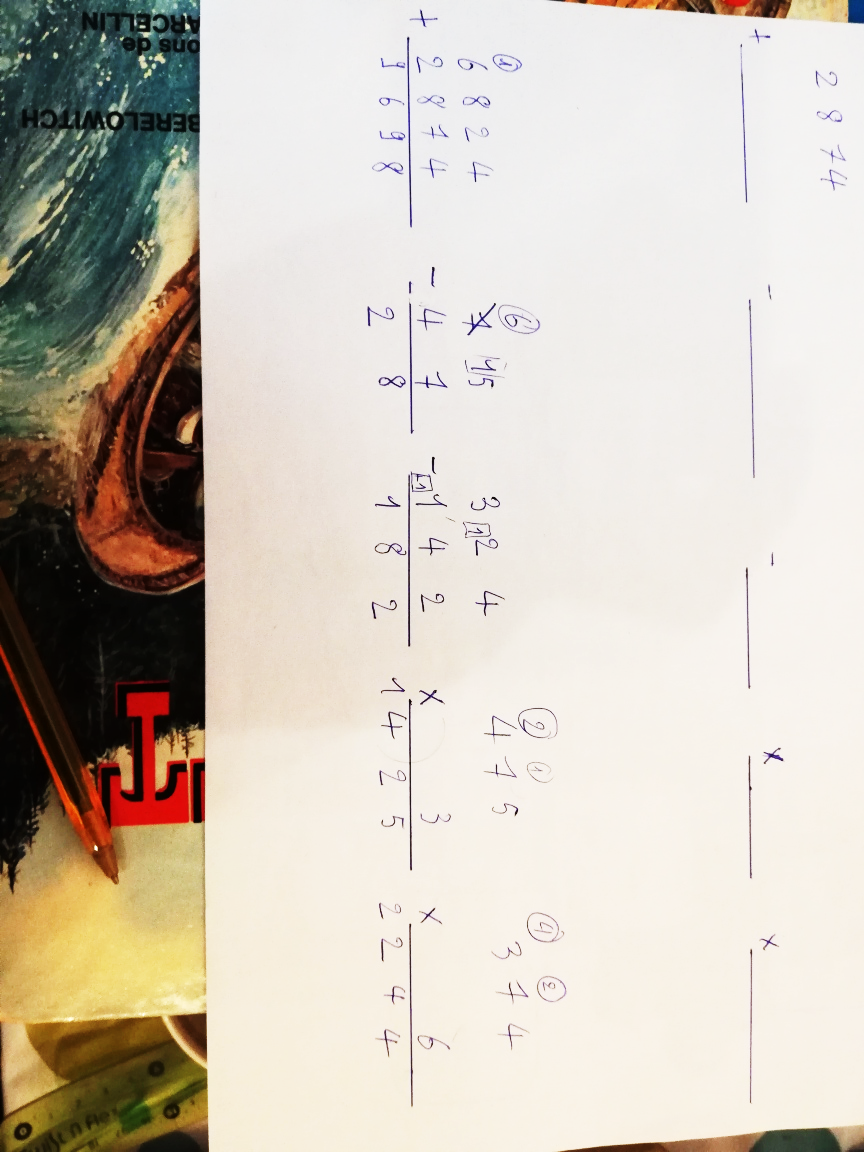 Littérature :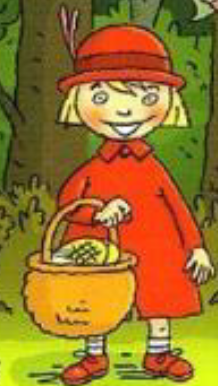 Problèmes : ou évaluation 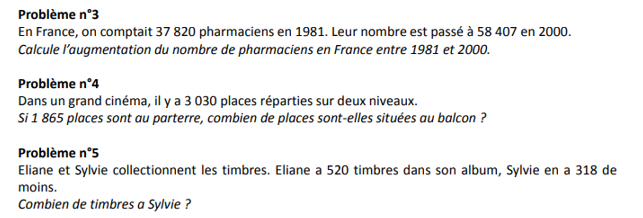 Problème n°3 :Il fallait soustraire le nombre de pharmaciens en 1981 à celui des pharmaciens en 2000 : 58 407 – 37 820 = 20 587L’augmentation du nombre de pharmacien entre 1981 et 2000 est de 20 587. Problème n°4 :Il fallait soustraire le nombre de place au parterre au nombre de place total : 3 030 – 1 865 = 1 165Il y a 1 165 places au balcon. 